ROTINA DO TRABALHO PEDAGÓGICO PARA SER REALIZADA EM DOMICILIO (MII-A) - Profª Mirele> Data: 05/10 a 09/10 de 2020 E.M.E.I.“ Emily de Oliveira Silva”SEGUNDA-FEIRATERÇA-FEIRAQUARTA-FEIRAQUINTA-FEIRASEXTA-FEIRA*** Maternal   II-A*Vídeo: Vogais / Aprenda a falar e a escrever as vogais através da música.-Primeira parte: assistir ensinando as vogais A e E You Tube: o link será postado no grupo.*Atividade prática:Fazer o desenho da letra A e E, mostrar e pedir para colorir.Fazer os traçados pontilhados das letras e pedir para a criança riscar por cima.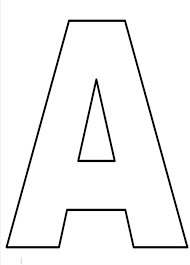 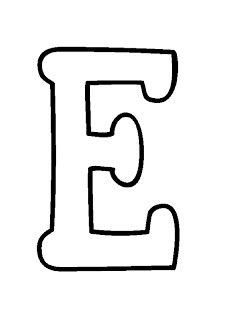 *** Maternal   II- A*Vídeo: Vogais / Aprenda a falar e a escrever as vogais através da música.- Segunda parte: assistir ensinando as vogais I e OYou Tube: o link será postado no grupo.*Atividade prática:Fazer o desenho da letra I e O, mostrar e pedir para colorir.Fazer os traçados pontilhados das letras e pedir para a criança riscar por cima.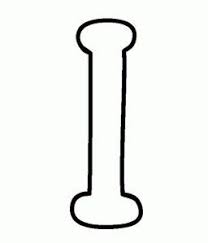 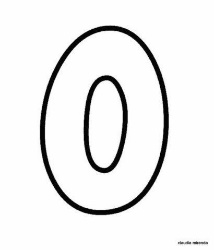 ***   Maternal   II- A	*Vídeo: Vogais / Aprenda a falar e a escrever as vogais através da música.- Última parte: assistir ensinando a vogal UYou tube: o link será postado no grupo.*Atividade prática:Fazer o desenho da letra U, mostrar e pedir para colorir.Fazer o traçado pontilhado da letra U e pedir para a criança riscar por cima.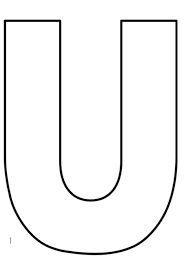 ***   Maternal   II-*Vídeo: Se divertindo e aprendendo as vogais com a Masha Alfabetização divertida.You tube: o link será postado no grupo.*Atividade prática: Agora que já aprendemos as vogais, repetir as vogais e palavras que começam com cada letrinha.Exemplo: Letra A, falar tudo o que encontramos com a letra A, depois com a letra E, I, O e U.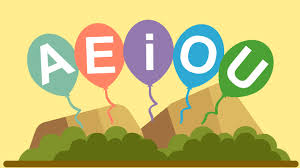 ***   Maternal   II- A*Vídeo: Quebra- cabeça das vogais.* You tube: o link será postado no grupo.*Atividade prática:Montar o seu próprio quebra-cabeça das vogais. Pode utilizar gravuras recortadas ou fazer o desenho na folha sulfite, deixar a criança colorir e brincar muito, conforme explicação do vídeo.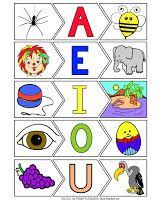 